Instituto Nacional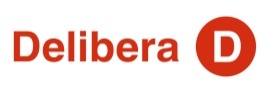 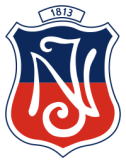 Delibera 201831 Mayo de 2018 Yo, Gonzalo Winter, de cargo Diputado, otorgo mi apoyo y patrocinio a la Iniciativa Juvenil de Ley ‘Nueva Política para la Gestión de Recursos Hídricos para una Economía Sustentable’, que busca disminuir las externalidades negativas generadas por la sobreexplotación del agua en zonas de escasez.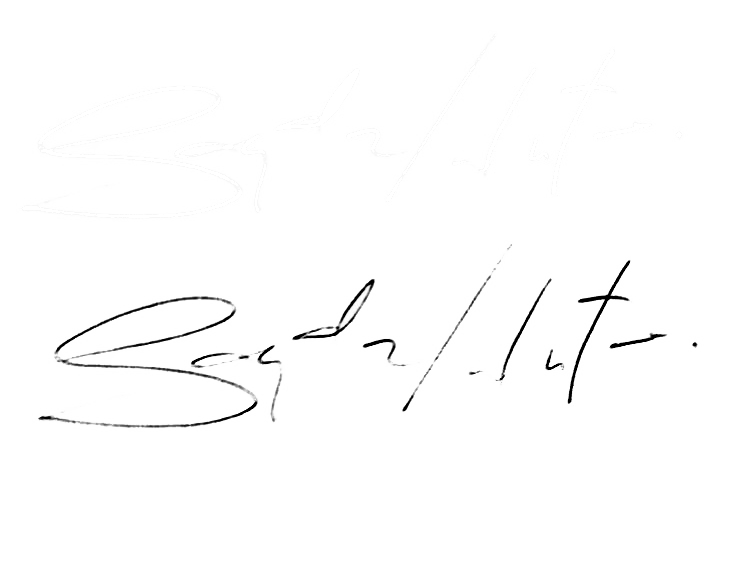 Gonzalo WinterDIPUTADO DE LA REPUBLICA